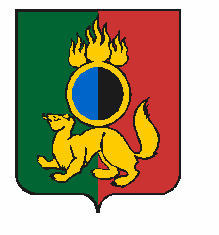 АДМИНИСТРАЦИЯ ГОРОДСКОГО ОКРУГА ПЕРВОУРАЛЬСКПОСТАНОВЛЕНИЕг. ПервоуральскО ликвидации Первоуральского муниципального унитарного предприятия «Общегородская газета»В соответствии со статьями  61- 64 Гражданского кодекса Российской Федерации, Федеральным законом от 06 октября 2003 года № 131-ФЗ «Об общих принципах организации местного самоуправления в Российской Федерации», Федеральным законом от 14 ноября 2002 года № 161-ФЗ «О государственных и муниципальных унитарных предприятиях», руководствуясь Уставом городского округа Первоуральск, Положением «О порядке создания, реорганизации и ликвидации муниципальных унитарных предприятий городского округа Первоуральск», утвержденным решением Первоуральской городской Думы от 30 июня 2016 года № 465, Администрация городского округа ПервоуральскПОСТАНОВЛЯЕТ:1. Ликвидировать Первоуральское муниципальное унитарное предприятие «Общегородская газета» (основной государственный регистрационный номер: 1026601505985, идентификационный номер налогоплательщика: 6625025169), расположенное по адресу: 623101, Свердловская область, город Первоуральск, улица Емлина, дом 20Б. 2. Осуществить процедуру ликвидации Первоуральского муниципального унитарного предприятия «Общегородская газета» в срок, не превышающий 6 (шести) месяцев со дня вступления в силу настоящего постановления.3. Образовать ликвидационную комиссию Первоуральского муниципального унитарного предприятия «Общегородская газета» и утвердить ее состав (приложение 1).4. Ликвидационной комиссии при ликвидации Первоуральского муниципального унитарного предприятия «Общегородская газета»:1) в течение трех рабочих дней после даты принятия настоящего постановления уведомить в письменной форме о ликвидации Первоуральского муниципального унитарного предприятия «Общегородская газета» уполномоченный государственный орган для внесения соответствующей записи в Единый государственный реестр юридических лиц с приложением настоящего постановления; 2) осуществить предусмотренные Гражданским кодексом Российской Федерации и нормативными правовыми актами Российской Федерации мероприятия по ликвидации Первоуральского муниципального унитарного предприятия «Общегородская газета»;3) обеспечить реализацию полномочий по управлению делами ликвидируемого Первоуральского муниципального унитарного предприятия «Общегородская газета» в течение всего периода ликвидации;4) поместить в органах печати, в которых публикуются данные о государственной регистрации юридического лица, публикацию о ликвидации Первоуральского муниципального унитарного предприятия «Общегородская газета» и о порядке и сроках заявления требований кредиторами;5) выявить и уведомить в письменной форме о ликвидации Первоуральского муниципального унитарного предприятия «Общегородская газета» всех известных кредиторов и оформить с ними акты сверки взаиморасчетов;6) принять меры к выявлению дебиторов и получению дебиторской задолженности;7) в срок 10 календарных дней после окончания срока для предъявления требований кредиторами составить промежуточный ликвидационный баланс, который содержит сведения о составе имущества ликвидируемого юридического лица, перечне предъявленных кредиторами требований, а также о результатах их рассмотрения и представить его на утверждение в Администрацию городского округа Первоуральск;8) после завершения расчетов с кредиторами составить ликвидационный баланс и представить его на утверждение в Администрацию городского округа Первоуральск;9) в срок 10 календарных дней после утверждения ликвидационного баланса представить в уполномоченный государственный орган для внесения в Единый государственный реестр юридических лиц уведомление о завершении процесса ликвидации Первоуральского муниципального унитарного предприятия «Общегородская газета»;10) предоставить в Комитет по управлению муниципальным имуществом Администрации городского округа Первоуральск лист записи об исключении Первоуральского муниципального унитарного предприятия «Общегородская газета» из Единого государственного реестра юридических лиц.5. Утвердить план мероприятий по ликвидации Первоуральского муниципального унитарного предприятия «Общегородская газета» (приложение 2).6. Комитету по управлению муниципальным имуществом Администрации городского округа Первоуральск после ликвидации Первоуральского муниципального унитарного предприятия «Общегородская газета» внести соответствующие изменения в Реестр имущества муниципальной собственности городского округа Первоуральск.7. Установить, что со дня вступления в силу настоящего постановления функции единоличного исполнительного органа Первоуральского муниципального унитарного предприятия «Общегородская газета» переходят к ликвидационной комиссии, назначенной настоящим постановлением.8. Опубликовать настоящее постановление в газете «Вечерний Первоуральск» и разместить на официальном сайте городского округа Первоуральск.9. Контроль за исполнением настоящего постановления возложить на заместителя Главы городского округа Первоуральск по управлению социальной сферой.03.04.2024№835И. о. Главы городского округа Первоуральск,заместитель Главы по финансово-экономической политике М.Ю.Ярославцева